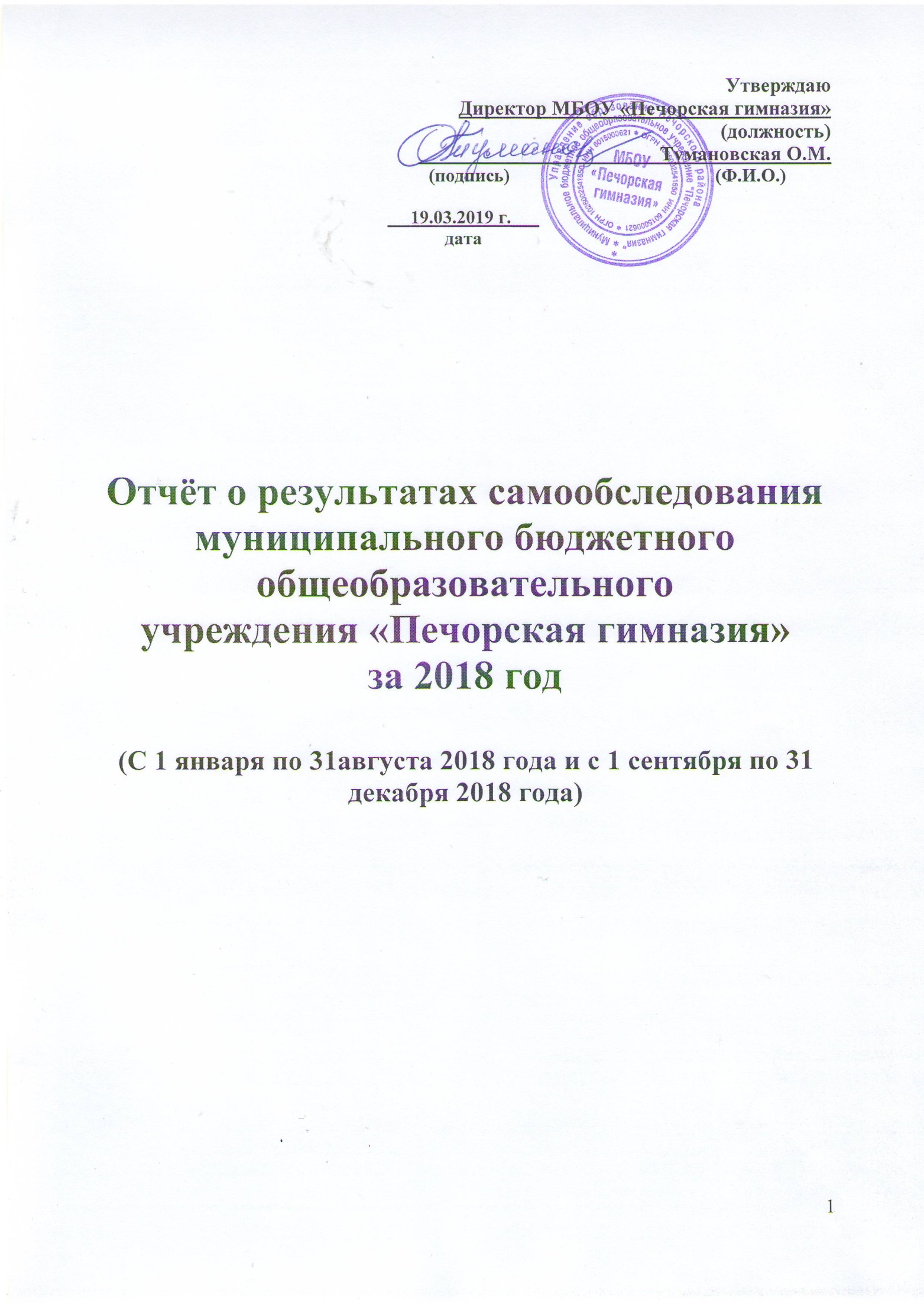 Разделы отчёта:I.Информационная справка …………………………………………………….3II. Образовательная деятельность педагогического коллектива  Печорской гимназии……………………………………………………………………………5Количество учащихся, классов-комплектов по уровням общего образования.Режим образовательной деятельности.Продолжительность учебного года и каникул, продолжительность уроков.III. Качество организации  образовательного процесса…………………...	7Анализ учебной работы в начальных классах Печорской гимназииАнализ успеваемости в основной и старшей школе	…………………...7Анализ переводных и выпускных экзаменов за 2017-2018 учебный год………………………………………………………………………………..102. Анализ методической работы муниципального бюджетного общеобразовательного учреждения  «Печорская гимназия»	……………..103.Анализ воспитательной работы МБОУ« Печорская гимназия» за  2017-2018 учебный  год………………………………………………………114. Создание условий для сохранения и укрепления здоровья учащихся..	12IV. Отчёт об укреплении материально-технической базы школы………12V. Приоритетные направления работы школы на 2018-2019 учебный год…12Приложения…………………………………………………………………	14I. Информационная справкаНазвание ОУ (по уставу): Муниципальное бюджетное общеобразовательное учреждение «Печорская гимназия»Тип:   образовательное учреждениеДиректор:Тумановская Ольга Михайловна, Заслуженный учитель РФОрганизационно-правовая форма:  Муниципальное учреждениеУчредитель:Управление образования Печорского районаАдрес школы: Российская Федерация, Псковская область, г. Печоры, ул. Ленина, д.7Адрес сайта в Интернете: http://www.pechgimn.ru/ Адрес электронной почты: 	org128@pskovedu.ruГод основания:  1944Наличие второй смены:   естьУчреждение имеет в своей структуре обособленные структурные подразделения (филиалы), созданные  в соответствии с решением   Собрания депутатов Печорского района Псковской области «О реорганизации муниципальных образовательных учреждений Печорского района» от 17.02.15 № 19,  решением   Собрания депутатов Печорского района от 27.09.16 № 22 « О внесении дополнений в решение Собрания депутатов района от 17.02.2015 года № 19 «О реорганизации муниципальных образовательных учреждений Печорского района». 1. Филиал муниципального бюджетного общеобразовательного учреждения Печорская гимназия» «Детский сад «Звездочка».               Сокращенное наименование:Филиал МБОУ «Печорская гимназия» «Д/с «Звездочка».Местонахождение филиала:  181500, Псковская область, г. Печоры, ул. Ленина, д.6	          181500, Псковская область, г. Печоры, ул. Гагарина, д.3Телефон: (81148) 2-24-52E-mail: org2131@pskovedu.ruСайт:http://www.o2131.pskovedu.ru/2. Филиал муниципального бюджетного общеобразовательного учреждения «Печорская гимназия» «Центр развития ребенка – детский сад «Березка».                 Сокращенное наименование:Филиал МБОУ «Печорская гимназия» «ЦРР – д/с «Березка».   Местонахождение филиала:   181500, Псковская область, г. Печоры, ул. Вокзальная, д.1.Телефон:  (81148) 2-25-21E-mail: org2128@pskovedu.ruСайт: http://www.o2128.pskovedu.ru/3.Филиал муниципального бюджетного общеобразовательного учреждения «Печорская гимназия» «Бельская основная общеобразовательная школа».                Сокращенное наименование:Филиал МБОУ «Печорская гимназия» «Бельская ООШ». Местонахождение филиала: 181510, Псковская область, Печорский район, д. Бельско. Телефон: (81148)95541E-mail:  org364@pskovedu.ruСайт: http://org364.pskovedu.ru4. Филиал муниципального бюджетного общеобразовательного учреждения «Печорская гимназия» «Районный Дом детского творчества».                  Сокращенное наименование: Филиал МБОУ «Печорская гимназия» «РДДТ». Местонахождение: 181500, Псковская область, г. Печоры: ул. Мира, д. 19; ул. Псковская д.38; ул. Индустриальная, д. 13; пл. Октябрьская, д. 4-а; Псковская область, Печорский район: д. Новый Изборск ул.. Изборская, д.44; д. Изборск, ул. Псковская, д. 31-а; д. Подлесье;д. Бельско; д. Киршино; д. Ротово; д. Паниковичи.Телефон: (81148)2-28-38E-mail: org576@pskovedu.ruСайт: http://ддт.печорский.рфОтчёты о результатах самообследования филиалов находятся на сайтах этих организаций.ПЕДАГОГИ - высшая категория – 33- первая категория –  18 (в том числе 5 в филиале «Бельская ООШ»)соответствуют занимаемой должности -1 (в том числе 1 в филиале «Бельская ООШ») Всего педагогов без категории – 8 (в том числе 1 в филиале «Бельская ООШ») звание «Заслуженный учитель РФ»- 4- «Отличник народного образования»-6- «Почётный работник образования»-14- победители конкурса лучших учителей  Российской Федерации – 4  II. Образовательная деятельность педагогического коллектива Печорской гимназииПродолжительность учебной неделив 1-11-ых классах – 5 днейКоличество учебных смен- 2I-ая смена – 1а, 1б, 1в,2а,2б, 3а, 4а,  5а, 5б, 5в, 6а, 6б,  7а, 7б, 7в, 8а, 8б, 9а, 9б, 9в, 10а, 11а.II-ая смена – 2в, 3б, 3в, 4б, 4вПродолжительность уроковВ 1 классах «ступенчатый» режим обучения в 1-ом полугодии: в сентябре первые 10 дней 3 урока по 35 минут, в дальнейшем максимальная нагрузка (21 час) по 35 минут. Во втором полугодии в первом классе уроки по 40 минут.во 2-11-х классах – по 40 минут.Каникулы: 1 классы – 37 дней; 2-11 классы – 30 дней.Продолжительность учебного года в МБОУ «Печорская гимназия»:Начало учебного года – 01.09.2018;Окончание учебного года:- для 1, 9, 11 классов – 24 мая 2019 года- для 2-8, 10 классов – 30 мая 2019 годаПродолжительность учебного года:- в 1-х классах – 33 недели- во 2-4-х классах – 34 недели- в 5-8,10-х классах – 34 недели- в 9, 11-х классах – 34 неделиКоличество классов-комплектов в каждой параллели:1-е классы – 3                       7-е классы – 32-е классы – 3                       8-е классы – 23-и классы – 3                       9-е классы – 34-е классы – 3                       10-е классы – 15-е классы – 3                       11-е классы – 16-е классы – 2                                                                        ВСЕГО – 27III. Качество организации  образовательного процессаАнализ учебной работы в начальных классах  (2017 – 2018 учебный год)Обучалось 302 ученика.  6 учеников второго и два третьего класса  переведены в следующий класс условно. 4 ученика переведены на пятилетнее обучение в начальных классах. Успеваемость - 97%, качество знаний – 47%, что ниже прошлого года на 1 %. Из числа аттестуемых (227 чел.) на «отлично»  окончили 16  человек. Есть резерв - 23 человека 2-4 классов на конец года вышли с одной четвёркой. Всего  на  «4,5» - 91 ученик.Анализ успеваемости в основной и старшей школеОбучалось 370 учеников в 18 классах-комплектах. Процент успеваемости выше уровня предыдущего учебного года на 0,17% (в прошлом году - 97,72%).  7 человек переведены в следующий класс условно.22 человека  (5,9%) показали отличные знания.  135 человек (36,5%) показали хорошие и отличные знания, что на 6,7 % выше предыдущего года.Результаты регионального квалиметрического мониторинга2017 – 2018 учебного годаКрасным цветом выделены хорошие результаты мониторингаРезультаты рейтингования по статусным учреждениям образованияОГЭ. Русский язык  
    Хорошие результаты в 9-а классе (уч. Перлова О.В.) – качество 94,7%, успеваемость   100%,  в Филиале – качество 100%, успеваемость 100%. (уч. Хиноверова О.И.), в 9-б классе – успеваемость 100%, качество знаний 36,4% (уч. Страшкова И.В.), 9-в классе (уч. Терашкевич А.М.) - успеваемость 100%, качество знаний 45,5%ОГЭ. Математика ЕГЭ.   Русский язык (минимальный балл-24, для поступления в ВУЗ -36)ЕГЭ.   Математика (базовый уровень)ЕГЭ.   Математика: (профильный уровень) минимальный  балл - 27Лучший результат в районе:- по физике – Белый А. (62 балла), уч. Николаева С.Е.- по обществознанию – Четверикова А. (93 балла), уч. Сасоев А.А.- по английскому языку – Четверикова А. (88 баллов), уч. Подъяблонская Э.С.3 учащихся на ЕГЭ по математике (базовый уровень) выполнили верно 20 заданий из 20. уч. Баранова Н.Н.По некоторым предметам средний балл по школе на ЕГЭ в 2018 году стал ниже, чем в 2017 году:           по математике (База) - на 1,27 балла,          по математике (Профиль) - на 2,62 балла,          по географии - на 6,7 балла,          по физике - на 4,9 балла,          по истории – на 9,83 балла,          по русскому языку на 2,3 балла.Методическая работаВ деле обучения и воспитания, во всем школьном деле ничего нельзя улучшить, минуя голову учителя. (К.Д.Ушинский)Методическая тема осталась прежней: «Развитие нравственной, гармоничной, физически здоровой личности, способной к творчеству и самоопределению»Наиболее значимые дела  2017-2018: 1. Традиционный Единый методический день  по теме: "Качество образования - залог успеха школы".2. Учитель года 2018.3.Видеоконференции.455 победных мест у гимназистов в интеллектуальных конкурсах, олимпиадах регионального, всероссийского, международного уровня в 2017 – 2018 учебном году.41 победа в районных олимпиадах.Анализ воспитательной работыОсновные направления воспитательной работы: 1. Духовно-нравственное.2.Гражданско-патриотическое.3.Художественно-эстетическое.4.Правовое.5.Профилактика правонарушений, безнадзорности, пропаганда здорового образа жизни. Формы работы с  детьми «группы риска».6.Спортивно-оздоровительное.7.Профориентационная работа.8.Экологическое.Традиционные КТД (коллективные творческие дела).1. Игра «Остановись, мгновение!». Руководитель и организатор игры Баранова Н.Н. 2. Операция «Поиск»,  руководитель – Прохватилова Л.П.4. Создание условий для сохранения и укрепления здоровья учащихся.Поставлено:Р-Манту – 598 чел.БИЖ – 12 чел.Гриппол (инъекция от гриппа в/м) – 234 чел.АДСМ (дифтерия и столбняк) по возрасту – 328чел.Лабораторно обследовано (кровь, моча, ЭКГ) учащихся – 85 чел.Осмотрены врачом специалистом (педиатром) – 85 чел.Во время медосмотра детям проводилось измерение роста, веса, АДДля профилактики здоровья учащихся создана лекторская группа из учащихся 10-а, 11-а классов.Проведены беседы по классам на темы:1. «Клещевой энцефалит»2. «Мероприятия по профилактике гриппа и ОРВИ»3. «Здоровый образ жизни»Ученики 9-х, 10-х, 11-х классов подготовили рефераты на тему: «Вредные привычки (алкоголь, наркомания, курение)».Эти рефераты использовались классными руководителями для проведения классных часов.IV. Отчёт об укреплении материально-технической базы школыV. Приоритетные направления работы школы на 2018-2019 учебный год:1.Духовно-нравственное воспитание личности.2.Внутренний и внешний мониторинг качества образования.3.Укрепление материально-технической базы для осуществления многогранной учебно-воспитательной работы.4.Дальнейшее вооружение педагогов  новыми профессиональными знаниями, компетенциями, необходимыми для реализации ФГОС нового поколения.5.Развитие коллектива единомышленников.ПриложенияКурсовая подготовка педагогического коллектива.                                    Приложение 1.                                    Приложение 2Список учителей Печорской гимназии, которые аттестовалисьв 2017-2018 учебном году:Приложение 3Участие педагогов в профессиональных конкурсах в 2017-2018 уч. году:.                                    Приложение 4Учитель года 2018В течение 2-х месяцев проходил областной этап Всероссийского конкурса "Учитель года России - 2018". Двенадцать участников из разных районов области показывали свое мастерство в умении преподавать, организовывать, анализировать.  Представлять Печорскую гимназию и весь Печорский район на этом конкурсе было доверено учителю русского языка и литературы Страшковой Ирине Викторовне. Успешно был пройден заочный этап конкурса, который включал в себя разработку персонального сайта учителя, написание эссе, онлайн-представление инновационного опыта на тему: "Стратегии смыслового чтения и работа с текстом в соответствии с требованиями ФГОС ООО". На очном этапе проводила конкурсный открытый урок в 5 классе Псковской инженерно-лингвистической гимназии, затем прошел самоанализ этого урока и успешное прохождение в "счастливую восьмерку". На данном этапе необходимо было провести интересный мастер-класс на сцене. Профессиональное жюри из 17 человек, председателем которого был первый заместитель начальника ГУО Псковской области Барышников Г.И., строго и честно оценивало работу конкурсантов. Участие в конкурсе Страшковой Ирины Викторовны - это безусловный прорыв в педагогической деятельности, это хороший опыт и добрые встречи. На торжественной церемонии закрытия конкурса педагогу был вручен Диплом, денежные сертификаты, цветы. Ирину Викторовну поддерживал весь педагогический коллектив Печорской гимназии, особенно коллеги гуманитарной кафедры. .                                    Приложение 5Заметка на сайтУчитель только до тех пор  может  воспитывать и образовывать, пока сам работает над своим воспитанием и образованием»К. Д.Ушинский  Эти слова  великого педагога могут служить эпиграфом традиционных методических дней в Печорской гимназии.   24 ноября 2018 года прошёл  очередной Единый методический день. В этом учебном году Методический совет определил его  тему так: «Развитие профессиональной компетентности педагогов как фактор повышения качества образования»  «Меняется мир, изменяются дети, что, в свою очередь, выдвигает новые требования к квалификации педагога». (Профессиональный стандарт педагога)  Профстандарт педагога – в чем суть?   Профессиональный стандарт педагога – это документ, в котором учтены все требования к личности и профессиональной компетентности преподавателей. Теперь квалификационный уровень педагога будет присваиваться в соответствии с этим нормативным актом. Также он должен учитываться при приеме учителя на работу и при составлении его должностной инструкции.   Ожидается, что благодаря введению профстандарта  основу российской системы образования будут составлять настоящие профессионалы, умеющие работать с самыми разными категориями детей (одаренными, инвалидами, сиротами, мигрантами и т.д.) и эффективно взаимодействовать с другими специалистами (дефектологами, психологами, социальными педагогами и т.д.).   В условиях реализации ФГОС на первый план выдвигается проблема повышения профессиональных компетенций учителя.  Развитие системы образования, вынужденной  реагировать на вызовы времени, возможно, только при условии высокой компетентности педагогических работников.  Многие эксперты отмечают, что вся реформа образования может быть проиграна в классе из-за отсутствия профессионализма учителя.  Что же такое профессиональные компетенции?Компетенция понимается как способность совершения профессиональных действийна основе профессиональных знаний, умений и профессиональных суждений. (в соответствии с требованиями профессионального стандарта педагога) Педагогу  необходимо владеть следующими компетенциями:1. предметными,2. методическими,3. психолого-педагогическими компетенциями,4. коммуникативными.   Владение вышеперечисленными компетенциями и продемонстрировали на своих уроках аттестующиеся педагоги:  Демиденко Д.А.,  Дормидонова Е.С., Илларионова Е.Н.,  Христовская М.Н.,  Чернова С.Ю.   Во  всех отзывах об уроках можно найти нечто общее: талантливые  педагоги Печорской гимназии умеют заинтересовать детей, повести за собой, сделать учебный процесс интересным и увлекательным, умеют найти  подход к  каждому ребёнку. Спасибо, коллеги, за мастерство и творчество.Кольцова Л.С., зам. директора по УВР                                  Приложение 6Основные направления воспитательной работы образовательного учреждения. Их реализация.Духовно-нравственное.Цель.   Духовно-нравственное развитие человека в контексте его всестороннего развития. 

Задачи.  Воспитание цельной, целомудренной личности,  формирование традиционного миропонимания и мировоззрения,  осознание ценности человеческой жизни и уникальности каждого человека, воспитание бережного отношения к собственной жизни, духовно-нравственное оздоровление и обогащение образовательного пространства школы и социальной среды. Выполняя эти задачи, коллектив гимназии традиционно начинает учебный год  с молитвы, которую произносит игумен Августин,  катехизатор Свято-Успенского Псково-Печерского монастыря на празднике 1 Сентября и заканчивает год молебном для учащихся 9, 11 классов в Сретенском храме монастыря. Центральным событием в духовно-нравственном воспитании являются Православные образовательные Корнилиевские чтения. 8 февраля 2018 года открылись ХХ  чтения «Духовно-нравственное воспитание в школе: опыт и перспективы». Пленарное заседание прошло в конференц-зале Паломнического центра Свято-Успенского Псково-Печерского монастыря. В работе Чтений приняли участие: - заместитель начальника Главного управления образования Псковской области Барышников Г.И.. Он зачитал приветственное письмо  первого заместителя Губернатора Псковской области В.В Емельяновой;- от лица ректора ПсковГУ Демьяненко Ю.А. ко всем присутствующим обратилась Самаль И.Н., доцент кафедры теологии  университета.- Глава Печорского района Сопотов Д.Г.; -  Перевезенцев С.В. доктор исторических наук, профессор факультета политологии МГУ им М.В. Ломоносова, сопредседатель Правления Союза писателей России; - Склярова Т.В., профессор, декан педагогического факультета Православного Свято-Тихоновского гуманитарного университета; - Потаповская О. М., кандидат педагогических наук, старший научный сотрудник Института изучения детства, семьи и воспитания РАО, г. Москва);- Соловьева И.В., заведующая отделением социальной и молодежной работы ПСТГУ, член коллегии Синодального отдела по церковной благотворительности и социальному служению;- солисты Псковского областного симфонического оркестра; -лауреат международных и всероссийских конкурсов на народных инструментах - гусляр Ольга Глазова;- Егоров К. В., заместитель атамана объединённой казачьей общины Санкт-Петербурга и Ленинградской области; - Длужневская Г. С., руководитель проекта "Возвращение памяти", Крымское отделение межрегионального общественного фонда содействия духовному и нравственному просвещению "Вознесение»; - Савельева Ф.Н., кандидат технических наук, руководитель АНО "Детский социально-культурный центр "Вестники";-Шевчук Н. П., депутат Лужского поселения Ленинградской области; - Глинский В. В., атаман станицы "Казачья стража" ПГКО; - актриса театра Наций Архипова Н. И.;- арт-директор портала "Слово" Янушпольская Л. А.;- актриса театра Наций Паршина Т. Л.;- Волков С. Д., первый проректор Санкт-Петербургского института бизнеса и инноваций, доктор экономических наук, профессор, председатель РОО "Вознесение"; - Салтовский В. В. учитель истории АНОО "Гимназия Святителя Василия Великого" Московской области;- участники хора "Лучики" (Воскресная школа Псково-Печерского монастыря); На пленарном заседании Архимандрит Тихон обратился к участникам Чтений с докладом "Корнилиевские православные образовательные чтения: годы благодатного опыта».В своём докладе "Духовный рост педагога - основа воспитания ребёнка" директор Печорской гимназии, заслуженный учитель РФ Тумановская О. М. обратила внимание присутствующих на то, что социальные проблемы рождают падение нравственности и остановилась на задачах, которые необходимо решать для полноценного развития духовных качеств обучающихся. В рамках Чтений  прошел мастер-класс по психологии, который провели: Карягина Т. Д., кандидат психологических наук, старший научный сотрудник лаборатории консультативной психологии и психотерапии Психологического института РАО и Корнева Е. Н., кандидат психологических наук, доцент кафедры индивидуальной и групповой психотерапии Московского государственного психолого-педагогического университета.Гости, учителя, родители, учащиеся Чтений приняли участие в работе секций:- Православное казачество;- Истоковедение;- Практика преподавания ОПК;-Школьное образование;- Психология и воспитание;Учителя гимназии провели открытые классные часы, занятия кружков и факультативов, уроки:- Симакова Л.А.   учитель немецкого языка, преподаватель ОДНКНР,  Лапаева З.И., учитель музыки, преподаватель ОПК. « Любовь не умирает. Памяти старца Псково-Печерской обители схиигумена Саввы (Остапенко) ».  5 в класс. Факультативное занятие  ОПК;- Подъблонская Э.С., учитель английского языка. «О русском языке на уроке английского». 8в класс. Урок английского языка.- Прохватилова Л.П., учитель начальных классов. « Уроки нравственности в рассказе М.М. Зощенко «Ёлка». 4а класс. Урок литературного чтения;- Вдовенко И.П., учитель начальных классов, преподаватель ОПК.  «Икона». 3а класс. Факультативное занятие ОПК;- Перлова О.В., Терашкевич А.М., учителя русского языка и литературы. «Всякая настоящая семья возникает из любви. (И.А.Ильин)». 10а, 11а. Классный час;- Володина Н.Л., учитель физики и информатики. « В сердце каждого потомка пусть оставит яркий след». 5а класс. Классный час.Завершающим этапом Чтений стал конкурс чтецов духовной поэзии.В светлые праздники Рождества Христова на сцене актового зала гимназии выступали ребята из театрального кружка Воскресной школы с представлением «Рождественское чудо».  Учащиеся и педагоги гимназии принимали участие в молебнах,  которые проводились монахами Свято-Успенского Псково-Печерского монастыря  на братском захоронении Кривая верста 8 Мая, на братском захоронении  города Печоры 9мая и 22 июня. Содержание2017-2018уч. год2018-2019уч. год Количество учащихся        717 (в т. ч. 37 Филиал)689 (в т. ч. 39 Филиал)Количество педагогов6360Количество классов-комплектов2927Количество учебных кабинетов2626Учебная четвертьПродолжительность учебной четвертиПродолжительность учебной четвертиПродолжительность каникулПродолжительность каникулПродолжительность каникулУчебная четвертьСрокиКоличество учебных недельСрокиКоличество днейПримечаниеI01.09.2018 – 28.10.20188 нед.1 дн.29.10.2018 – 05.11.20188II6.11.2018 – 30.12.20187 нед.4дн.31.12.2018 – 09.01.201910III10.01.2019 – 19.03.20199 нед.18.02.2019 – 24.02.201920.03.2019 – 31.03.201919Для учащихся 1-х кл.III10.01.2019 – 19.03.201910 нед.23.03.2019 – 01.04.201912Для учащихся 2-11 кл.IV01.04.2019 – 30.05.20198 нед. 31.05.2019 – 31.08.2019Для учащихся 2-8,10 клIV01.04.2019 – 24.05.20198 нед. 25.05.2019 – 31.08.2019Для учащихся 1 кл.01.04.2019 – 24.05.20198 нед. 25.05.2019- выход на экзаменыДля учащихся  9, 11 кл.без учета государственной итоговой аттестацииПредметКлассКоличество учащихсяУспеваемостьКачество знанийУчительРусский язык  4 «А»29100 % 83%   Прохватилова Л.П.Русский язык  4 «Б» 18100%44,4%  Быстрова О.А. Русский язык  4 «В»  22100 % 86,4% Белова И.А.Русский язык  Филиал (Бельская школа)475%25%Максимович А.Н.Биология7 «А»1587%27%Дормидонова Е.С.Биология7 «Б»2291%31,8%Дормидонова Е.С.Биология7 «В»2391,3%52,2 %Дормидонова Е.С.БиологияФилиал (Бельская школа)2100%50%Дормидонова Е.С. Русский язык 8 «А»16100%62,5 %Илларионова Е.Н. Русский язык  8 «Б»2475%8,3 %Страшкова И.В. Русский язык  8 «В»2186%48%Терашкевич А.М. Русский язык  Филиал (Бельская школа)667%17%Хиноверова О.И. Математика10«А»2095%75%Добровольская Е.В.Наименованиеобразовательного учрежденияМатематика4 классИностранныйязык6 классИстория7 классГеография8 классМатематика10 классРусскийязык10 классМБОУ «Псковская лингвистическая гимназия»1110,6030,4520,992МБОУ «Печорская гимназия» и обособленное структурное подразделение МБОУ «Печорская гимназия»00,1930,3360,1280,6740,008МБОУ «Печорская лингвистическая гимназия»0,2750,4910,80700,0030,958МБОУ «Тямшанская гимназия Псковского района»0,8620,7210,7070,3510,2200,609МБОУ «Лавровская гимназия» Печорского района0,2450,26900,0510,3150МБОУ «Изборский лицей» Печорского района0,5970,3090,1590,45800,998КлассСдавалиПолучили на экзаменах оценкиПолучили на экзаменах оценкиПолучили на экзаменах оценкиПолучили на экзаменах оценкиУчительУспеваемостьКачествоКлассСдавали«5»«4»«3»«2»УчительУспеваемостьКачество9-а1941140 Лаур С.В.100%78,9%9-б2216150Купченко Е.Л.100%31,8%9-в2206160Купченко Е.Л.100%27,3%Всего63523350100%44,4%Филиал20020Пиллер Д.Э.100%0%Итого65523370100%43%класссдавалинесдалиминимальный баллмаксимальный баллсреднийбалл11а21-55Быстров И.85Гаврилко Я., Четверикова А.6911б16-39 Андрюшина К.80Нижебовская Л.56по школе37-39 Андрюшина К.85Гаврилко Я., Четверикова А.63по области70КлассКол-во уч-сяСдавали«5»«4»«3»УспеваемостьКачествоПримечание11а21211452100%90,5%3 ученика показали максимальный балл (Бузуйкин А., Загорская А., Перий К.)11б1616196100%62,5%Всего «Печ.гимназия»373715148100%78,4%класссдавалинесдалиминимальный баллмаксимальный баллсреднийбаллпроцент двоек11а10123Смирнов А.68Загорская А.46,41011б5027Смородина Э.68Ярославская А.41,20по школе1519Киселева А.68Загорская А.Ярославская А.44,76,7по области49№ п/пНаименованиеИзрасходовано (рублей) 1Компьютерное оборудование для проведения ЕГЭ 522640,002Легковой автомобиль  «ВАЗ 21074», 2003 года выпуска 80000,003Грузовой автомобиль «ГАЗ 3307» 2000 года выпуска50000,00Итого652640,00№ п/пФИО педагога (полностью), должность, преподаваемый предметПолное название курсов, образовательное учреждение, где проходили курсы Дата курсов, количество часовРезультат (тип документа о повышении квалификации)1Гринёв Сергей Алексеевич, учитель технологии 1. «Педагогические основы деятельности мастера производственного обучения вождению по подготовке водителей автотранспортных средств»Федеральное государственное автономное образовательное учреждение дополнительного профессионального образования «Псковский центр профессиональной подготовки и повышения квалификации кадров Федерального дорожного агентства»11.09.2017 – 29.09.2017102 часаУдостоверение МПОВ  № 0012642Васильев Владимир Аркадьевич, учитель технологии 1. «Педагогические основы деятельности мастера производственного обучения вождению по подготовке водителей автотранспортных средств»Федеральное государственное автономное образовательное учреждение дополнительного профессионального образования «Псковский центр профессиональной подготовки и повышения квалификации кадров Федерального дорожного агентства»11.09.2017 – 29.09.2017102 часаУдостоверение МПОВ  № 0012653Ежова Светлана Николаевна, учитель начальных классов1.  «Математика в начальной школе: программы ФГОС, нестандартные задачи, геометрия и история науки»  (Центр онлайн-обучения Нетология-групп)2.«Подготовка организаторов в аудитории пункта проведения единого государственного экзамена»ГБОУ ДПО ПО «ЦОКО»3.«Подготовка организаторов в аудитории ППЭ в основной период 2018 года»ФГБУ «Федеральный центр тестирования»21.11.2016 по 20.03.201772 часаУдостоверениеФ 0123944Литвинова Мария Александровна, учитель математики1 «Гражданская оборона и защита от чрезвычайных ситуаций»ГБОУ ДПО ПО  «УМЦ  ГОЧС  и ПБ Псковской области2. Вебинар  «Дифференциация и дефрагментация дополнительных общеразвивающих программ как инструмент обновления содержания»ГБПОУ г. Москвы«Воробьёвы горы»3.  «Подготовка технических специалистов пункта проведения ЕГЭ»ГБОУ ДПО ПО  «ЦОКО»4. «Организация исследования качества образования»Направление «Независимый наблюдатель»Московский центр непрерывного математического образования.5.Подготовка технических специалистов в ППЭ в основной период 2018 г.14.11.201716 часов16.02.2018 г.2 часа04.03.20187 часовС 03.10.2017 -15.11.20171 мая  2018 г.Удостоверение89/ 79Сертификат №18-02-16-257Сертификат №0076СертификатСертификатB4073b00…5Капитонова Ирина Геннадьевна, учитель иностранного языка1 «Гражданская оборона и защита от чрезвычайных ситуаций»ГБОУ ДПО ПО  «УМЦ  ГОЧС  и ПБ Псковской области14.11.201716 часовУдостоверение89/ 776Страшкова  Ирина Викторовна, учитель русского языка и литературы1. «Гражданская оборона и защита от чрезвычайных ситуаций»ГБОУ ДПО ПО  «УМЦ  ГОЧС  и ПБ Псковской области.2.«Подготовка организаторов в аудитории ППЭ в основной период 2018 года»ФГБУ «Федеральный центр тестирования»14.11.201716 часов14.05.20189 часовУдостоверение89/ 78Сертификат№ 6fa28b30….7Тезнева Елена Викторовна, учитель физики, математики, информатики1 «Гражданская оборона и защита от чрезвычайных ситуаций»ГБОУ ДПО ПО  «УМЦ  ГОЧС  и ПБ Псковской области2.Подготовка технических специалистов в ППЭ3.«Подготовка технических специалистов  в ППЭ в основной период 2018 года»ФГБУ «Федеральный центр тестирования»4. «Методика преподавания астрономии в старшей школе»ГБОУ ДПО "Псковский областной институт повышения квалификации работников образования"14.11.201716 часов31 марта 20189 часов28 апреля 20189 часов С 31.01.2018 по28.02. 201872 часаУдостоверение89/ 75Сертификат(Выписка из электронного реестра ФГБУ «Федеральный центр тестирования»)Сертификат№ Oe16fe70…Удостоверение350557.8Тумановская                       Ольга Михайловна, директор  школы1.  Межрегиональная конференция «Комплекс мер по поддержке школ со стабильно низкими результатами: из опыта работы Псковской области»ГБОУ ДПО ПО «ЦОКО»15.12. 20174 часаСертификат № 2709Кольцова ЛюдмилаСемёновна,  зам. директора по УВР1.  Межрегиональная конференция «Комплекс мер по поддержке школ со стабильно низкими результатами: из опыта работы Псковской области»ГБОУ ДПО ПО «ЦОКО»15.12. 20174 часаСертификат № 27110Лаур Светлана Викторовна, учитель математики, социальный педагог1. Всероссийский вебинар  «Профилактика суицидального поведения детей и подростков, связанного с влиянием сети Интернет»ФГБНУ  «Центр защиты прав и интересов детей»С 19.12. по 22.12. 2017 года 18 часовСертификат № 170611Писукова Вера Николаевна, учитель иностранного языка1. «Использование ресурсов сети информационно-библиотечных центров для достижения метапредметных результатов реализации основной образовательной программы»«Институт развития образования Иркутской области»  ГАУ ДПО ИРО2.«Подготовка организаторов в аудитории пункта проведения единого государственного экзамена»ГБОУ ДПО ПО «ЦОКО»3.«Подготовка организаторов в аудитории ППЭ в основной период 2018 года»ФГБУ «Федеральный центр тестирования»С 17.10. 2017 г. по 20. 10.2017г.24 часа 1 марта          2018   г.9 часов5 мая 2018 г.9 часовУдостоверение382406184720Сертификат0138Сертификат№ с360d450….12Лемешова Марина Васильевна, учитель начальных классов филиала1. «Основы исследовательской и проектной деятельности в условиях реализации ФГОС (МООС)ГБОУ ДПО ПОИПКРОС 01.11.2017 по 15.12.201772 часаУдостоверение3421513Быстрова Ольга Александровна, учитель начальных классов1.«Подготовка организаторов в аудитории пункта проведения основного государственного экзамена»ГБОУ ДПО ПО «ЦОКО»12 апреля 2018 г.9 часовСертификат165914Кириллова Нина Анатольевна, учитель химии1. Вебинар: «Актуальные вопросы подготовки к ОГЭ по химии»Западно –Сибирский межрегиональный образовательный центр.16 марта 2018г.2 часаСвидетельство №183-00001450815Черемхова Галина Петровна,  учитель начальных классов1.«Подготовка организаторов в аудитории пункта проведения единого государственного экзамена»ГБОУ ДПО ПО «ЦОКО»2.«Подготовка организаторов в аудитории пункта проведения единого государственного экзамена»ГБОУ ДПО ПО «ЦОКО»3..«Подготовка организаторов в аудитории ППЭ в основной период 2018 года»ФГБУ «Федеральный центр тестирования»11 марта 2018г.9 часов26 марта 2018 г.9 часов6 мая 2018г.9 часовСертификат0186Сертификат0235Сертификат № 9с706700….16Чернова Светлана Юрьевна,  учитель начальных классов1.«Подготовка организаторов в аудитории пункта проведения единого государственного экзамена»ГБОУ ДПО ПО «ЦОКО»2.«Подготовка организаторов в аудитории ППЭ в основной период 2018 года»ФГБУ «Федеральный центр тестирования»26 марта 2018 г.9 часов5 мая 2018 г.9 часовСертификат0234Сертификат № 9a3cbbb0….17Вдовенко Ирина Павловна,  учитель начальных классов1.«Подготовка организаторов в аудитории пункта проведения основного государственного экзамена»ГБОУ ДПО ПО «ЦОКО»10 апреля 2018 г.9 часовСертификат141018Прохватилова  Людмила Петровна, учитель начальных классов1.«Подготовка организаторов в аудитории пункта проведения основного государственного экзамена»ГБОУ ДПО ПО «ЦОКО»10 апреля 2018 г.9 часовСертификат140919Ежова Светлана Николаевна, учитель начальных классов1.«Подготовка организаторов в аудитории пункта проведения основного государственного экзамена»ГБОУ ДПО ПО «ЦОКО»10 апреля 2018 г.9 часовСертификат140820Агеева Елена Васильевна, учитель физической культуры1«Подготовка организаторов вне аудитории пункта проведения единого государственного экзамена»ГБОУ ДПО ПО «ЦОКО»2.«Подготовка организаторов в аудитории пункта проведения основного государственного экзамена»ГБОУ ДПО ПО «ЦОКО»3.«Подготовка организаторов вне аудитории ППЭ в основной период 2018 года»ФГБУ «Федеральный центр тестирования»26 марта 2018 г.6 часов10 апреля 2018 г.9 часов 6 мая 20189 часовСертификат0309Сертификат1408Сертификат№56298cb0….21Подъяблонская Эльмира Сагатовна, учитель английского языка1.«Подготовка экспертов предметных комиссий Псковской области по проверке выполнения заданий с развёрнутым ответом экзаменационных работ ГИА-9 (ОГЭ и ГВЭ)  в 2018г.» (английский язык) ГБОУ ДПО "Псковский областной институт повышения квалификации работников образования"С 13 марта по 15 марта 2018 г.20 часовУдостоверение3500822Птичкина Валентина Петровна,  учитель начальных классов1.«Подготовка организаторов вне аудитории ППЭ в основной период 2018 года»ФГБУ «Федеральный центр тестирования»7 мая 20189 часовСертификат№bde97d70….23Белова Ирина Александровна,  учитель начальных классов1.«Подготовка организаторов в аудитории ППЭ в основной период 2018 года»ФГБУ «Федеральный центр тестирования»9 мая 20189 часовСертификат№ 56a08d90….24Купченко Евгения Леонидовна,  учитель математики1.«Подготовка организаторов в аудитории ППЭ в основной период 2018 года»ФГБУ «Федеральный центр тестирования»9 мая 20189 часовСертификат№ 4ac818f0….25Викторова Раиса Михайловна, диспетчер1.«Подготовка организаторов вне аудитории ППЭ в основной период 2018 года»ФГБУ «Федеральный центр тестирования»21 мая 20189 часовСертификат№ 16982a40….26Келгумяэ Елена Авоевна, учитель географии1.Технология веб-квеста как способ организации учебной деятельности учащихся»ГОУ ДПО "Коми республиканский  институт развития  образования"2. «Организация проектно-исследовательской деятельности учащихся в условиях реализации ФГОС»С 19 сентября 2016 по 29 сентября 201618 часовС 15 марта 2017 г. по 28 апреля 2017 года 72 часаУдостоверение3050Удостоверение32474№предметФамилия, имя, отчествоКатегория, на которую аттестовались2география, ОБЖКелгумяэ Елена Первая.Приказ ГУО  Псковской обл. от 25.10.2017 №11583физическая культураАгеева Елена ВасильевнаПервая.Приказ ГУО  Псковской обл. от 23.11.2017 №1250физическая культураСтепанова Вера НиколаевнаВысшая.Приказ ГУО  Псковской обл. от 23.11.2017 №1249информатикаАдлер Дмитрий ЛеонидовичВысшая.Приказ ГУО  Псковской обл. от 23.03.2018 №255педагог - библиотекарьПисукова Вера НиколаевнаПервая.Приказ ГУО  Псковской обл. от 23.03.2018 №256социальный педагог,учитель ИЗО, МХКБарчук Галина НиколаевнаВысшая.Приказ ГУО  Псковской обл. от 25.04.2018 №390учитель начальных классовБелова Ирина АлександровнаВысшая.Приказ ГУО  Псковской обл. от 25.04.2018 №390учитель начальных классовБыстрова Ольга АлександровнаВысшая.Приказ ГУО  Псковской обл. от 25.04.2018 №390математикаДобровольская Елена ВладимировнаВысшая.Приказ ГУО  Псковской обл. от 25.04.2018 №390математика, информатика, технологияБаранова Надежда НиколаевнаВысшая.Приказ ГУО  Псковской обл. от 25.05.2018 №491русский язык, литератураВикторова Раиса МихайловнаВысшая.Приказ ГУО  Псковской обл. от 25.05.2018 №491физика, информатикаВолодина Наталья ЛеонидовнаВысшая.Приказ ГУО  Псковской обл. от 25.05.2018 №491учитель начальных классовГерасимова Надежда АлександровнаВысшая.Приказ ГУО  Псковской обл. от 25.05.2018 №491русский язык, литератураКольцова Людмила СемёновнаВысшая.Приказ ГУО  Псковской обл. от 25.05.2018 №491русский язык, литератураПерова Татьяна ИгнатьевнаВысшая.Приказ ГУО  Псковской обл. от 25.05.2018 №491русский язык, литератураТумановская Ольга МихайловнаВысшая.Приказ ГУО  Псковской обл. от 25.05.2018 №491РайонныеОбластные и всероссийскиеМеждународные1.Литвинова Мария Александровна27 -30 ноября 2017 года приняла участие в работе  III Всероссийской конференции «Профессиональное развитие педагогов в открытой образовательной среде»2.Володина Наталья Леонидовна27 -30 ноября 2017 года приняла участие в работе  III Всероссийской конференции «Профессиональное развитие педагогов в открытой образовательной среде»3.Герасимова Надежда Александровна01.02.2018 года награждена дипломом победителя (II место) № 616428 во Всероссийской олимпиаде «Педагогическая практика» в номинации «ИКТ компетентность учителя начальной школы»31.08.2017 награждена дипломом победителя (I место) № 436013 во Всероссийском конкурсе в номинации «Презентация к уроку по ФГОС»(Урок математики во 2 классе)4.Птичкина Валентина Петровна1.Сентябрь 2017 награждена дипломом победителя (II степени) №239230Всероссийского тестирования «Росконкурс Сентябрь 2017»Направление «Инклюзивное образование – путь к индивидуализации образования»2. Всероссийская олимпиада «ФГОС ПРОВЕРКА»  Блиц-олимпиада : «Классный руководитель в современной школе». Диплом победителя (2 место) №4651313.03.2018 